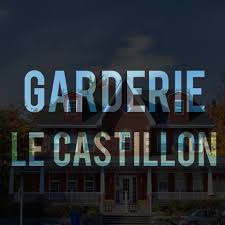 Garderie Le Castillon à BlainvilleRecherche une éducatrice avec des connaissances dans le domaine, emploi parfait pour étudiante. Poste à temps plein 18h semaine sur 2 jours et remplacement sur appel (au besoin) ainsi que possibilité temps plein lors période de relâche (temps des fêtes, relâche scolaire et été).Garderie avec très belle ambiance de travail, la direction présente avec une grande  écoute travaillant au sein d'une équipe coopérative et solide. Nous cherchons une éducatrice qui devra être en accord avec les valeurs de la garderie, l'éducatrice devra utiliser des techniques et des attitudes éducatives adaptées à des enfants âgés de 0-5 ans afin d'assurer le bien-être, la sécurité, la santé et le développement harmonieux des 8-10 enfants qui lui seront confiés. Celle-ci devra exercer les fonctions suivantes: planifier et animer des activités quotidiennes; préparer du matériel de bricolage; donner aux enfants l'occasion d'exprimer leur créativité; inculquer aux enfants de bonnes habitudes alimentaires et d'hygiène; observer les enfants et être capable de revoir son action éducative afin de bien encadrer le groupe; discuter avec les parents du développement de son enfant et assurer le suivi des informations importantes concernant l'enfant. Ouverture à effectuer des tâches ménagères et d’entretien.Exigences et conditions de travailElle doit posséder son cours en urgence garderie volet allergie sévère (possibilité de le faire éventuellement).SalaireÀ discuterHoraireVariableVeuillez contacter Patricia Mercurio au 450-437-9993 ou envoyez votre CV 21castillon@gmail.com 